Занятие№2 игры с дидактическим материалом.Тема: Овощи и фруктыВозрастная группа: ранний возрастЦель:   продолжать формировать у детей представление об овощах и фруктахЗадачи:Развивающая: формировать познавательный интерес, развивать память, вниманиеОбразовательная: закрепить умение узнавать и называть овощи и фрукты.Воспитательная:  воспитывать отзывчивость, доброжелательностьСловарная работа:Активизация словаря: Обогащение словаря:  Средства:  игрушка зайки, дидактический материал 2 корзины и  карточки с изображением овощей и фруктовСпособы: Сюрпризный момент (зайка), объяснение, беседа, похвала.Ход занятия:Ой, посмотри ка кто к нам пришел- это Зайка, и он предлагает нам с ним поиграть.Фрукты – яблоки и груши
Очень любят детки кушать.
Пусть запомнят все скорее:
На деревьях фрукты зреют!Знают точно все ребятки:
Лук, морковь растут на грядке.
Овощи для всех важны –
И полезны, и вкусны!Взрослый : Зайчик,  сегодня с тобой хочет рассматривать овощи и фрукты!Достает корзину с  овощами и фруктами.  Посмотри, что у меня в корзинке лежит, достает по очереди овощи фрукты показывает  ребенку и спрашивает: «Что это?»   «Какого это цвета»Взрослый  показывает ребенку карточки  с изображением фруктов и овощей поочередно и предлагает поместить в одну из корзин: в одну корзину положить  фрукты, а в  другую корзину положить овощи . Параллельно с этим  показывает  поочередно картинки овощей и фруктов и помещают в нужную корзину.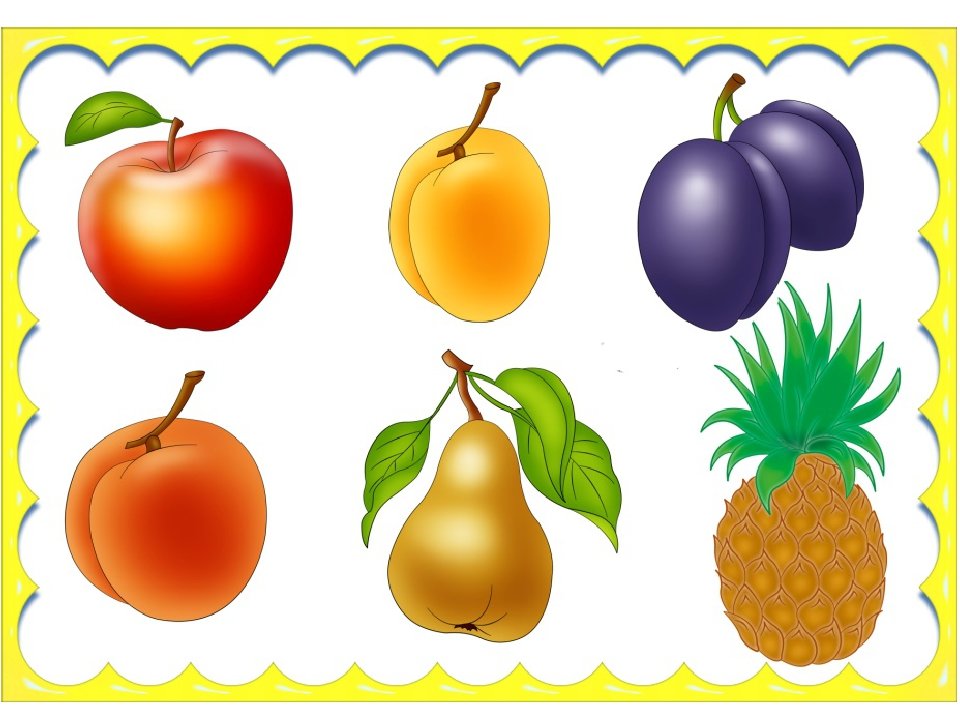 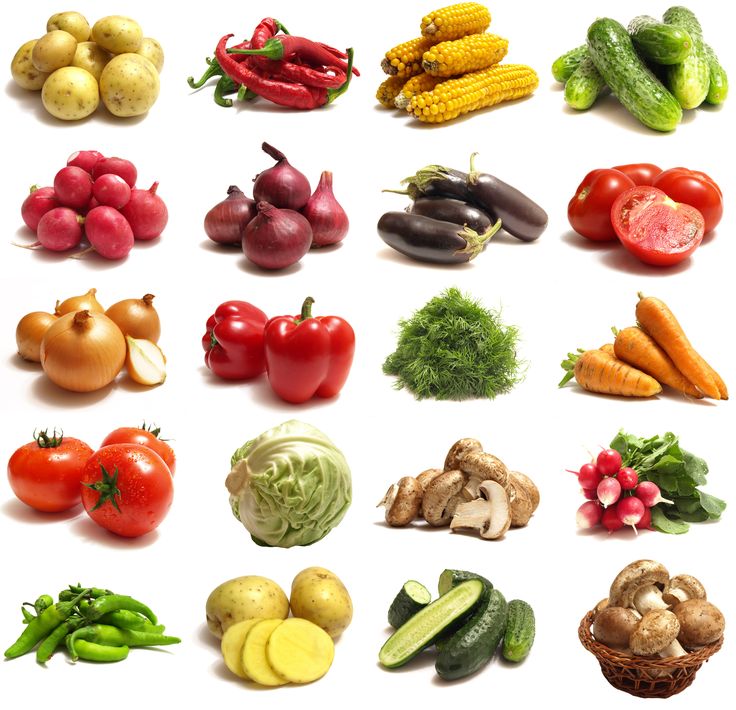 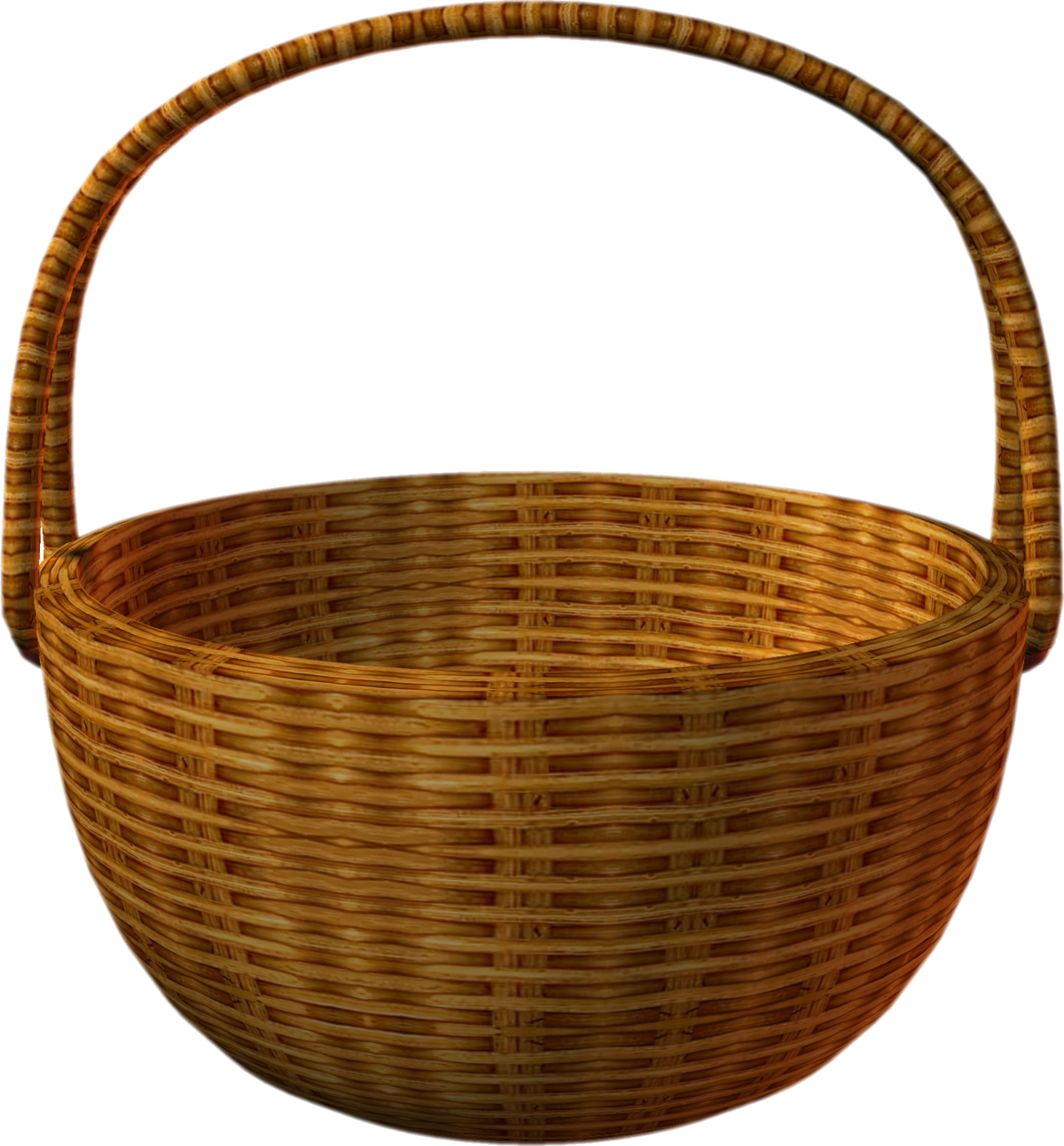 